INDICAÇÃO Nº 2501/2015Sugere ao Poder Executivo estudo para capinação e limpeza em área pública localizada entre as ruas do Ouro, Magnésio e Prata, bairro Mollon.Excelentíssimo Senhor Prefeito Municipal,                                   Nos termos do Art. 108 do Regimento Interno desta Casa de Leis, dirijo - me a Vossa Excelência para sugerir que, por intermédio do Setor competente, que seja realizado estudo para capinação e limpeza em área pública localizada entre as ruas do Ouro, Magnésio e Prata, bairro Mollon.Justificativa:                         Moradores das referidas ruas reclamam do mato alto e do abandono do local e pedem providências.Plenário “Dr. Tancredo Neves”, em 22 de junho de 2.015.Celso Ávila- vereador - 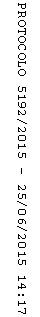 